Tobias BÖHMELT and Tina FREYBURG: Forecasting Candidate States’ Compliance with EU Accession Rules, 2017-50. Journal of European Public Policy.ONLINE APPENDIXThis appendix contains the additional information that is not reported in detail in the paper due to space constraints. Generally, all primary analyses and robustness checks can be replicated using the corresponding online material.Appendix 1. Covariates Used in Existing Quantitative Research.Note: ~ zero if p < 0.05 and β ≤ 0.1; data source in brackets. Reported are Model 2 in Hille and Knill (2006), Model 3 in Böhmelt and Freyburg (2013), and Model 4 in Böhmelt and Freyburg (2015).Appendix 2. Countries and Years Considered for Analysis.Note: Kosovo and Montenegro are excluded due to lack of data for covariates. Also, Kosovo’s independence has not yet been recognized by all EU member states and Montenegro became independent only in 2006. We also omit Iceland as its government effectively withdrew its application in March 2015; the country had also incorporated about two-thirds of the acquis chapters into its legislation already prior to the start of the accession procedure in 2009 through membership in the European Economic Area (EEA), the Schengen Area, and the European Free Trade Association (EFTA). Appendix 3. Covariates Included in the Baseline Model.Appendix 4. Baseline Model of EU Accession Compliance.Note: Standard errors in parentheses. Because of collinearity, the 2013 enlargement round and the 2004 enlargement round are omitted in in Model 1 and Model 2, respectively.Appendix 5. Multiple-Step Forecasting Procedure.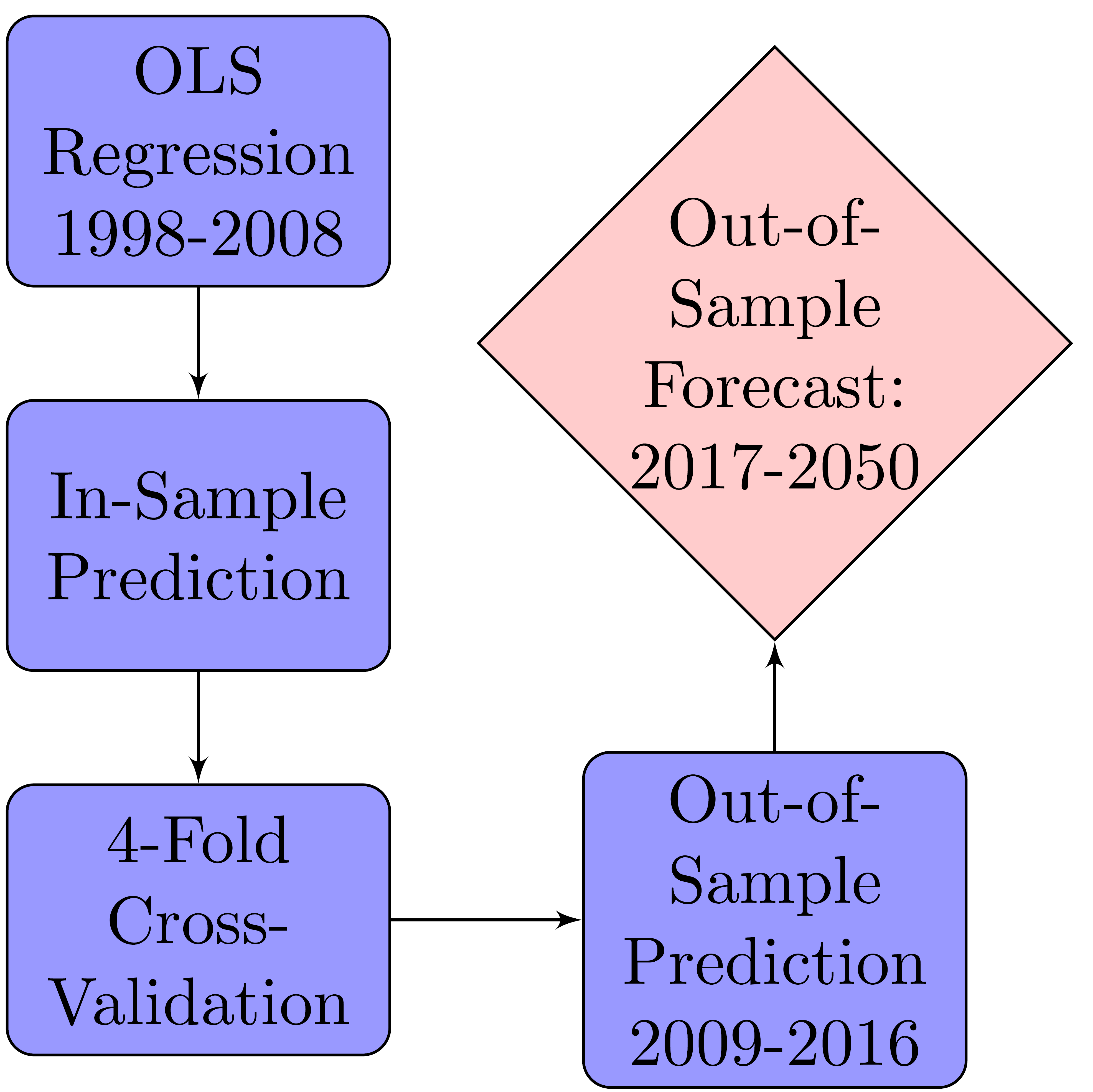 VariableEffect (significance)ReferenceCostsCostsCostsPolitical constraints index positive significantHille/Knill 2006(Henisz’s Polcon III index)~ zeroBöhmelt/Freyburg 2013~ zeroBöhmelt/Freyburg 2015Government’s positionpositiveHille/Knill 2006(Hille/Knill based on Benoit and Laver 2006)negative significant~ zeroBöhmelt/Freyburg 2013Böhmelt/Freyburg 2015Political liberalization ~ zeroHille/Knill 2006(Polity IV)positive significantBöhmelt/Freyburg 2013~ zeroBöhmelt/Freyburg 2015Economic liberalization positive significantBöhmelt/Freyburg 2013(Heritage Foundation Index)~ zeroBöhmelt/Freyburg 2015CapabilitiesGovernment expenditures, p.c.~ zeroHille/Knill 2006(CIA factbook; WB)~ zeroBöhmelt/Freyburg 2013~ zeroBöhmelt/Freyburg 2015Gross domestic product, p.c.positive Hille/Knill 2006(Commission reports; WB)negative significantBöhmelt/Freyburg 2013~ zeroBöhmelt/Freyburg 2015Bureaucratic strengthpositive significantHille/Knill 2006(WB governance Index)~ zeroBöhmelt/Freyburg 2013~ zeroBöhmelt/Freyburg 2015OtherPro-enlargement presidency~ zeroBöhmelt/Freyburg 2013Membership probabilitypositive significantBöhmelt/Freyburg 2013IGO membership (Pevehouse et al. 2004) positive significantBöhmelt/Freyburg 2015Country Year CoverageYear CoverageApplicationApplicationCandidate StatusCandidate StatusNegotiations StartNegotiations StartNegotiations StartNegotiations EndNegotiations EndAccession TreatyAccession TreatyAlbaniaAlbania2003-2016 [2050]2003-2016 [2050]2009200920142014pendingpendingpendingpendingpendingBosnia-HerzegovinaBosnia-Herzegovina2004-2016 [2050]2004-2016 [2050]20162016pendingpendingpendingpendingpendingpendingpendingBulgariaBulgaria1998-20061998-2006199519951997199720002004200420052005Croatia Croatia 2002-20122002-2012200320032004200420052011201120112011CyprusCyprus1998-20031998-2003199019901997199719982002200220032003Czech RepublicCzech Republic1998-20031998-2003199619961997199719982002200220032003EstoniaEstonia1998-20031998-2003199519951997199719982002200220032003HungaryHungary1998-20031998-2003199419941997199719982002200220032003LatviaLatvia1998-20031998-2003199519951997199720002002200220032003LithuaniaLithuania1998-20031998-2003199519951997199720002002200220032003MacedoniaMacedonia2002-2016 [2050]2002-2016 [2050]2004200420052005pendingpendingpendingpendingpendingMaltaMalta1999-2003 1999-2003 199019901997199720002002200220032003PolandPoland1998-20031998-2003199419941997199719982002200220032003RomaniaRomania1998-20061998-2006199519951997199720002004200420052005SerbiaSerbia2006-2016 [2050]2006-2016 [2050]20092009201220122014pendingpendingpendingpendingSlovakiaSlovakia1998-20031998-2003199519951997199720002002200220032003SloveniaSlovenia1998-20031998-2003199619961997199719982002200220032003TurkeyTurkey1998-2016 [2050]1998-2016 [2050]19871987199919992005pendingpendingpendingpendingVariableDescription or SourceYear (ln)Natural logarithm of yearEnlargement 2004Dummy for respective enlargement rounds, with 1 = member of this round (0 otherwise)Enlargement 2007Dummy for respective enlargement rounds, with 1 = member of this round (0 otherwise)Enlargement 2013Dummy for respective enlargement rounds, with 1 = member of this round (0 otherwise)Future EnlargementCountry Fixed EffectsDummy for respective country, with 1 = country under study (0 otherwise)EducationInternational Institute for Applied Systems Analysis Relative Youth Size CohortUN World Population Prospects 2006Infant Mortality RateUN World Population Prospects 2006Model 1(1998-2008)Model 1(1998-2008)Model 2(1998-2016)Model 2(1998-2016)Year (ln)Year (ln)0.2870.2870.2960.296(0.022)(0.022)(0.021)(0.021)Enlargement 2004Enlargement 20040.2460.2460.2440.244(0.138)(0.138)(0.160)(0.160)Enlargement 2007Enlargement 20070.1220.1220.2400.240(0.110)(0.110)(0.140)(0.140)Future EnlargementFuture Enlargement0.1160.1160.0550.055(0.069)(0.069)(0.050)(0.050)YouthYouth0.0060.006-0.025-0.025(0.020)(0.020)(0.015)(0.015)EducationEducation2.0442.0440.6890.689(1.214)(1.214)(0.814)(0.814)Infant Mortality RateInfant Mortality Rate0.0170.0170.0240.024(0.010)(0.010)(0.008)(0.008)ConstantConstant-2.298-2.298-0.820-0.820(1.244)(1.244)(0.843)(0.843)ObservationsObservations120120164164Country Fixed EffectsCountry Fixed EffectsYesYesYesYesProb > FProb > F0.0000.0000.0000.000Adj. R2Adj. R20.8530.8530.8130.813